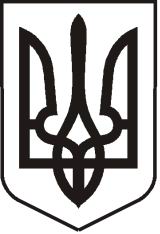 УКРАЇНАЛУГАНСЬКА ОБЛАСТЬПОПАСНЯНСЬКИЙ РАЙОНПОПАСНЯНСЬКА МІСЬКА РАДАШОСТОГО СКЛИКАННЯСТО ВОСЬМА СЕСІЯРІШЕННЯ08 жовтня  2019 року		        м. Попасна	                                       № 108/5                       Про внесення змін до рішення міськоїради від 27.10.2016 №80/21«Про затвердження Положення провиплату матеріальної допомоги з коштівміського бюджету і персонального складу  комісії з виплати  матеріальної допомогиз коштів міського бюджету (у новій редакції)»З метою посилення соціального захисту громадян, які опинилися у скрутному становищі, постраждали в результаті бойових дій, стихійного лиха чи нещасного випадку, керуючись ст.ст. 25,64,73 Закону України «Про місцеве самоврядування в Україні», Попаснянська міська рада ВИРІШИЛА:Внести зміни до рішення міської ради від 27.10.2016 №80/21 «Про затвердження Положення про виплату матеріальної допомоги з коштів міського бюджету і персонального складу  комісії з виплати  матеріальної допомоги з коштів міського бюджету (у новій редакції)», а саме:п.2.3 розділу 2 викласти в новій редакції: «На засідання комісії можуть запрошуватись з правом дорадчого голосу інші фахівці  виконавчого комітету та фахівці закладів охорони здоров’я».Контроль за виконанням даного рішення покласти на постійну комісію міської  ради з питань бюджету, фінансів, соціально-економічного розвитку, комунальної власності та регуляторної політики.Міський голова			                    	                   	Ю.І.Онищенко